                                                                                  María Angélica Navarro Campos. 2020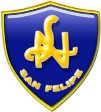 GUIA N°9  Ciencias Naturales   7° BASICODel 28  de Septiembre al 11 de octubreEstimadas alumnas:Recomendaciones de trabajo a distancia:1.-Disponer de 40 minutos  de trabajo a la semana, participar de clases online 1 vez a la semana2.- Frente a la Contingencia Nacional, recuerda las Medidas de Prevención e higiene  y cuida a tu familia quedándote en casa.3.- El trabajo desarrollado en casa debe ser enviado por los siguientes medios: Correo: profe.cs.angelicanavarro@gmail.comWhatsApp:  +56 9 87050784Objetivo Priorizado OA 09 : “ Identificar y explicar conceptos de la Teoría de la Deriva continental  y Placas Tectónicas”Actividad1.- Observa la sopa de letras y ubica los 18  conceptos trabajados en clases virtuales, destacando con distintos colores.2.- Observa las imágenes y explica con tus palabras brevemente cada una de ellas.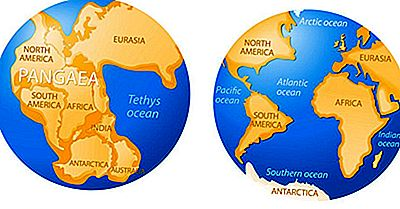  es.ripeydelieves.com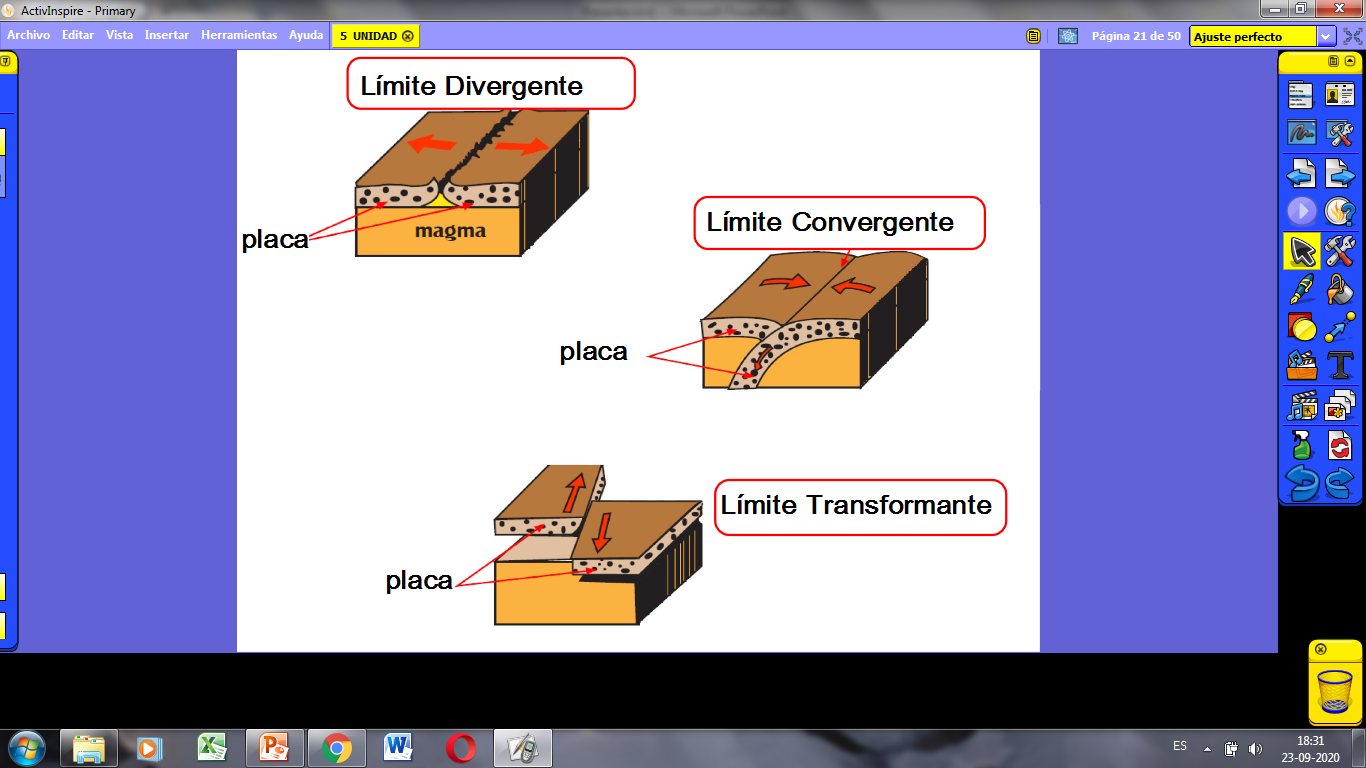 DERIVACONTINENTALGRVSNERAMOBUTIRCAOARFBGVFOSILESAZUDSZCONVERGENTENARWQXEOAAYTGJPNTSNAAMNYTPLACASVEEFZSNCONTINENTESGDOLIALFREDWEGENERNRIACARACOLFLORSEUMMFMANAMERICOSTVTAIOGEOLOGICOSHPIANTCMIPIZWDRTHNMDGTEOCAMBIOSOCEANOSESC1.- DERIVA CONTINENTAL10.- FOSILES2.- LAURASIA11.- PLACAS3.- PANGEA12.- NAZCA4.- GODWANA13.-CONTINENTES5.- ALFRED WEGENER14.- OCEANOS6.- CONVERGENTE15.- CAMBIOS7.- DIVERGENTE16.- GEOLOGICOS8.- TRANSFORMANTE17.- ERAS9.- CARACOL 18.-LIMITES